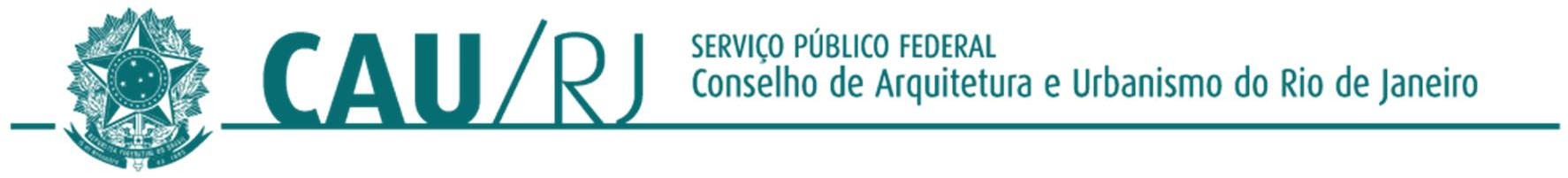 ESCLARECIMENTOS Nº 02– PREGÃO Nº 001/2017PERGUNTA 01 - No site do comprasnet a inclusão da proposta é grupo, e esta dividido em cabeamento e elétrica. A unidade de fornecimento é dia. Está certo considerar o nosso valor dividido por dias, em ambos os casos.R: A unidade de fornecimento foi considerada dia para dar ao licitante o prazo máximo para a execução do serviço. Contudo, torna-se mas claro e objetivo que o valor seja dado para cada grupo (Cabeamento e elétrica).Marcos André Ribeiro Junior PregoeiroCAU/RJ